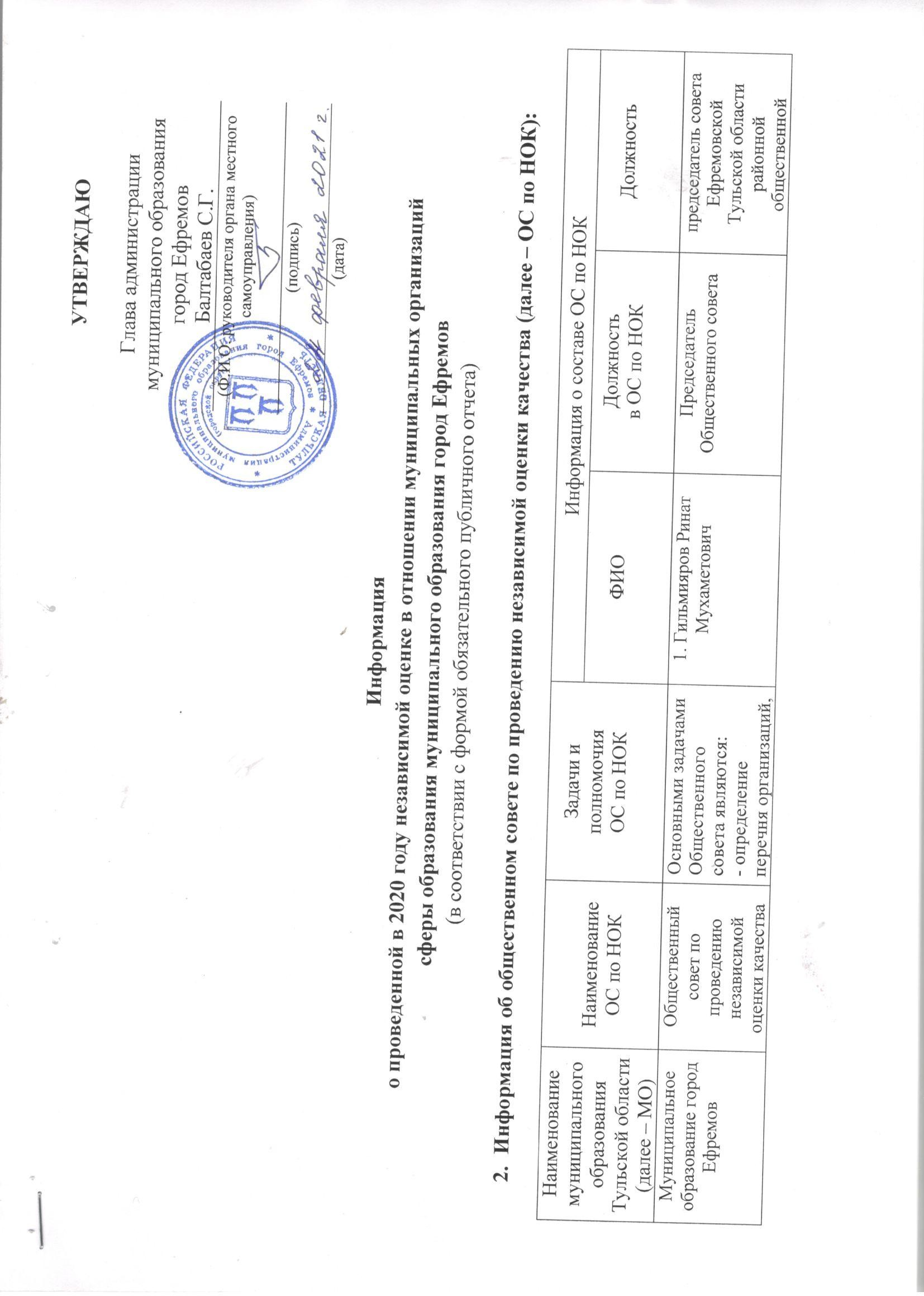 Информация о проведенной в 2020 году независимой оценке в отношении муниципальных организаций сферы образования муниципального образования город Ефремов(в соответствии с формой обязательного публичного отчета)Информация об общественном совете по проведению независимой оценки качества (далее – ОС по НОК):Сведения об организации, осуществившей сбор и обобщение информации о качестве условий оказания услуг организациями сферы образования (далее – оператор):Информация об организациях сферы образования, подлежащих независимой оценке качества:Результаты независимой оценки качества условий оказания услуг организациями сферы образования:Меры по совершенствованию деятельности организаций сферы образования, принимаемые по результатам независимой оценки качества:Информационно-разъяснительная работа среди населения:УТВЕРЖДАЮГлава администрациимуниципального образованиягород ЕфремовБалтабаев С.Г.(Ф.И.О. руководителя органа местного самоуправления)(подпись)(дата)Наименование муниципального образования Тульской области(далее – МО)Наименование ОС по НОКЗадачи и полномочияОС по НОКИнформация о составе ОС по НОКИнформация о составе ОС по НОКИнформация о составе ОС по НОКНаименование муниципального образования Тульской области(далее – МО)Наименование ОС по НОКЗадачи и полномочияОС по НОКФИОДолжностьв ОС по НОКДолжностьМуниципальное образование город ЕфремовОбщественный совет по проведению независимой оценки качества условий осуществления образовательной деятельности образовательными организациями муниципального образования город ЕфремовОсновными задачами Общественного совета являются:- определение перечня организаций, осуществляющих образовательную деятельность, в отношении которых проводится независимая оценка качества;- рассмотрение проектов документации о закупках работ, услуг, а также проектов контракта, заключаемого Комитетом по образованию администрации муниципального образования город Ефремов с организацией, которая осуществляет сбор и обобщение информации о качестве условий осуществления образовательной деятельности образовательными организациями (далее - оператор);- проведение независимой оценки качества условий осуществления образовательной деятельности организациями с учетом информации, представленной оператором;- представление в Комитет по образованию администрации муниципального образования город Ефремов (далее- Комитет) результатов независимой оценки качества условий осуществления образовательной деятельности организациями, а также предложения об улучшении их деятельности. Общественный совет осуществляет следующие полномочия:- формирует из числа членов Общественного совета рабочие группы для реализации целей и задач;- запрашивает и получает в установленном порядке необходимую информацию от органов государственной власти Тульской области, органов местного самоуправления и организаций, расположенных на территории муниципального образования город Ефремов, по вопросам в пределах компетенции;- участвует через своих членов в заседаниях координационных, совещательных, экспертных и иных органов, созданных Комитетом, иных мероприятиях, проводимых Комитетом, а также мероприятиях, проводимых органами государственной власти Тульской области, органами местного самоуправления муниципального образования город Ефремов, институтами гражданского общества по согласованию с указанными органами и организациями;- привлекает к своей работе представителей общественных объединений, осуществляющих деятельность в сфере образования, а также Общественной палаты Тульской области для обсуждения и формирования результатов независимой оценки качества образования;- приглашает на заседания Общественного совета по независимой оценке качества образования должностных лиц администрации муниципального образования город Ефремов (далее – Администрация), Комитета, представителей общественных объединений и иных негосударственных некоммерческих организаций, граждан по рассматриваемым вопросам;- вносит предложения по совершенствованию деятельности организаций образования, расположенных на территории муниципального образования город Ефремов;- определяет перечень муниципальных образовательных организаций муниципального образования город Ефремов, в отношении которых проводится независимая оценка;- обсуждает показатели, характеризующие общие критерии оценки качества условий осуществления образовательной деятельности организациями;- запрашивает у оператора документы, материалы и отчет о проделанной работе по вопросам независимой оценки качества условий образовательной деятельности;- оказывает консультативную и иную помощь по вопросам проведения независимой оценки качества условий образовательной деятельности образовательных организаций, расположенных на территории муниципального образования город Ефремов;- осуществляет иные полномочия, установленные действующим законодательством и возложенные Администрацией в пределах компетенции Общественного совета.1. Гильмияров Ринат Мухаметович2. Золотова Светлана Анатольевна3. Лежнев Сергей Васильевич4. Воеводская Лидия Евгеньевна5. Байрамова Анна Илкаровна6. Польшакова Светлана Николаевна7. Даньшина Надежда АндреевнаПредседатель Общественного советаСекретарь Общественного советаЗаместитель председателя Общественного советаЧлен Общественного советаЧлен Общественного советаЧлен Общественного советаЧлен Общественного советапредседатель совета Ефремовской Тульской области районной общественной организации ветеранов боевых действий «Пламя-П»руководитель Ефремовского отделения Тульской региональной общественной организации «Ассоциация многодетных семей»,  общественный помощник уполномоченного по правам ребенка в Тульской областииерей, настоятель Свято- Казанского храма с. Дубики Ефремовского района Тульской областичлен Ефремовского отделения Тульской региональной общественной организации «Ассоциация многодетных семей»главный редактор газеты «Заря. Ефремов», член общественного совета МО МВД России «Ефремовский»член Ефремовского отделения Тульской региональной общественной организации «Ассоциация многодетных семей»председатель совета районной профсоюзной организации работников народного образования и науки РФНаименование МОНаименование оператораДата и номер государственного контракта (договора) на проведение оператором работ, оказание услуг по сбору и обобщению информации о качестве условий оказания услуг организациями сферы образования и культурыОбъем финансовых средств, выделенных на работу оператораМуниципальное образование город ЕфремовЧастное образовательное учреждение дополнительного профессионального образования «Учебный центр «Азимут»№6/КО от 26.06.2020 года22 000 рублейМуниципальное образование город ЕфремовЧастное образовательное учреждение дополнительного профессионального образования «Учебный центр «Азимут»№ 12 от 29.06.2020 года10 000 рублейНаименование МООбщее количество организаций сферы образования в МО, подлежащих НОКПеречень организаций, в отношении которых проведена НОК в 2020 годуПеречень организаций, в отношении которых проведена НОК в 2020 годуКоличество баллов, которое учреждение получило по итогам НОК 2020 годаПеречень организаций, в отношении которых будет проведена НОКв 2021 годуПеречень организаций, в отношении которых будет проведена НОКв 2021 годуМуниципальное образование город Ефремов54 образовательные организации, подведомственные комитету по образованию, 5 образовательных организаций, подведомственных управлению по культуре. Всего – 59.1муниципальное казенное дошкольное образовательное учреждение «Военногородской детский сад общеразвивающего вида»81,21муниципальное казенное общеобразовательное учреждение «Средняя школа №1»2муниципальное казенное дошкольное образовательное учреждение «Красинский детский сад»81,62Муниципальное казенное общеобразовательное учреждение «Гимназия»3Муниципальное казенное дошкольное образовательное учреждение «Лобановский детский сад общеразвивающего вида»87,63муниципальное казенное общеобразовательное учреждение «Средняя школа № 3 имени О.А.Морозова»4муниципальное казенное дошкольное образовательное учреждение «Первомайский детский сад»81,64Муниципальное казенное общеобразовательное учреждение «Центр образования № 4»5муниципальное казенное дошкольное образовательное учреждение «Степнохуторский детский сад»81,65Муниципальное казенное общеобразовательное учреждение «Центр образования № 5»6муниципальное казенное дошкольное образовательное учреждение «Ступинский детский сад»876Муниципальное казенное общеобразовательное учреждение «Средняя школа №6»7Муниципальное казенное дошкольное образовательное учреждение «Чернятинский детский сад»81,67Муниципальное Казенное общеобразовательное учреждение «Средняя образовательная школа № 7»8Муниципальное казенное дошкольное образовательное учреждение «Шиловский детский сад»81,68Муниципальное казенное общеобразовательное учреждение «Средняя школа № 8»9Муниципальное казенное дошкольное образовательное учреждение «Шкилевский детский сад»81,69Муниципальное казённое общеобразовательное учреждение «Средняя школа №9»10Муниципальное казенное дошкольное образовательное учреждение «Ясеновской детский сад»81,610Муниципальное казенное общеобразовательное учреждение «Средняя школа № 10»11муниципальное казенное учреждение дополнительного образования «Дворец детского (юношеского) творчества»94,611муниципальное казенное общеобразовательное учреждение «Ефремовский физико-математический лицей»12Муниципальное бюджетное учреждение дополнительного образования  «Детско-юношеская спортивная школа №6 «Волна»96,512Муниципальное казенное общеобразовательное учреждение «Лобановская средняя школа № 11»13Муниципальное казенное учреждение дополнительного образования  «Детско-юношеская спортивная школа №3»96,5613Муниципальное казенное общеобразовательное учреждение «Павлохуторская средняя школа №12»14Муниципальное казенное учреждение дополнительного образования «Детская музыкальная школа им. К.К.Иванова»89,214Муниципальное казённое общеобразовательное учреждение «Пожилинская средняя школа № 13»15Муниципальное казенное учреждение дополнительного образования  «Детско-юношеская спортивная школа №1 «Меч»86,915Муниципальное казенное общеобразовательное учреждение «Ступинская средняя школа №14»16Муниципальное казенное учреждение дополнительного образования «Ефремовская детская художественная школа»85,616муниципальное казенное общеобразовательное учреждение «Чернятинская средняя школа № 15»17Муниципальное казенное общеобразовательное учреждение «Шиловская средняя школа № 16»18Муниципальное казенное общеобразовательное учреждение «Медвёдская средняя школа № 17»19Муниципальное казенное общеобразовательное учреждение «Военногородская средняя школа №18»20муниципальное казенное общеобразовательное учреждение «Голубоченская средняя школа № 20»21муниципальное казенное общеобразовательное учреждение «Дубровская средняя школа №21»22Муниципальное казенное общеобразовательное учреждение «Большеплотавская средняя школа №22»23Муниципальное казенное общеобразовательное учреждение «Ключевская основная школа №24»24Муниципальное казённое общеобразовательное учреждение «Никольская основная школа № 28 имени Ю.Н. Лунина»25Муниципальное казённое общеобразовательное учреждение «Новокрасивская основная школа №29»26Муниципальное казенное общеобразовательное учреждение «Октябрьская основная школа № 30»27Муниципальное казенное общеобразовательное учреждение «Степнохуторская средняя школа №32»28Муниципальное казенное общеобразовательное учреждение «Первомайская основная школа №33»29Муниципальное казенное общеобразовательное учреждение «Мирновская средняя школа №34»30муниципальное казенное общеобразовательное учреждение «Прилепская начальная школа»31муниципальное казенное общеобразовательное учреждение «Зареченская начальная школа»32Муниципальное казённое общеобразовательное учреждение «Ярославская начальная школа»33Муниципальное казенное общеобразовательное учреждение «Козьминская начальная школа»Наименование МОНаименование организации, в отношении которой проведена НОКв 2020 годуНаименование организации, в отношении которой проведена НОКв 2020 годуЧисленность респондентов, участвовавших в анкетировании,социологических опросахОсновные недостатки, выявленные в ходе проведения НОКПредложения ОС по НОК по улучшениюдеятельности организацийМуниципальное образование город Ефремов1муниципальное казенное дошкольное образовательное учреждение «Военногородской детский сад общеразвивающего вида»25Недостаточный уровень комфортности условий предоставления услуг, низкий уровень доступности услуг для инвалидовПроведение мониторинга удовлетворенности получателей услуг комфортностью условий предоставления услуг, принятие мер по улучшению материально-технической базы. Оборудование территории, прилегающей к организации, и ее помещений с учетом доступности для инвалидов:- выделение стоянок для автотранспортных средств инвалидов, установка поручней, расширенных дверных проемов, приобретение сменных кресел-колясок, специальное оборудование санитарно-гигиенических помещений для инвалидов в организации; - размещение соответствующей информации на официальном сайте образовательной организации.Создание в образовательной организации условий доступности, позволяющих инвалидам получать образовательные услуги наравне с другими:- дублирование для инвалидов по слуху и зрению звуковой и зрительной информации, - дублирование надписей, знаков, иной текстовой и графической информации знаками, выполненными рельефно-точечным шрифтом Брайля,- организация обучения (инструктирования) работников организации по сопровождению инвалидов в помещениях организации, -  размещение соответствующей информации на официальном сайте образовательной организации.2муниципальное казенное дошкольное образовательное учреждение «Красинский детский сад»10Низкий уровень доступности услуг для инвалидовОборудование территории, прилегающей к организации, и ее помещений с учетом доступности для инвалидов:- оборудование входных групп пандусами (подъемными платформами), выделение стоянок для автотранспортных средств инвалидов, установка поручней, расширенных дверных проемов, приобретение сменных кресел-колясок, специальное оборудование  санитарно-гигиенических помещений для инвалидов в организации; - размещение соответствующей информации на официальном сайте образовательной организации.Создание в образовательной организации условий доступности, позволяющих инвалидам получать образовательные услуги наравне с другими:- дублирование для инвалидов по слуху и зрению звуковой и зрительной информации, - дублирование надписей, знаков, иной текстовой и графической информации знаками, выполненными рельефно-точечным шрифтом Брайля,- организация обучения (инструктирования) работников организации по сопровождению инвалидов в помещениях организации, -  размещение соответствующей информации на официальном сайте образовательной организации.3Муниципальное казенное дошкольное образовательное учреждение «Лобановский детский сад общеразвивающего вида»13Низкий уровень доступности услуг для инвалидовОборудование территории, прилегающей к организации, и ее помещений с учетом доступности для инвалидов:- оборудование входных групп пандусами (подъемными платформами), выделение стоянок для автотранспортных средств инвалидов, установка поручней, расширенных дверных проемов, приобретение сменных кресел-колясок, специальное оборудование  санитарно-гигиенических помещений для инвалидов в организации; - размещение соответствующей информации на официальном сайте образовательной организации.Создание в образовательной организации условий доступности, позволяющих инвалидам получать образовательные услуги наравне с другими:- дублирование для инвалидов по слуху и зрению звуковой и зрительной информации, - дублирование надписей, знаков, иной текстовой и графической информации знаками, выполненными рельефно-точечным шрифтом Брайля,- организация обучения (инструктирования) работников организации по сопровождению инвалидов в помещениях организации, -  размещение соответствующей информации на официальном сайте образовательной организации.4муниципальное казенное дошкольное образовательное учреждение «Первомайский детский сад»13Низкий уровень доступности услуг для инвалидовОборудование территории, прилегающей к организации, и ее помещений с учетом доступности для инвалидов:- оборудование входных групп пандусами (подъемными платформами), выделение стоянок для автотранспортных средств инвалидов, установка поручней, расширенных дверных проемов, приобретение сменных кресел-колясок, специальное оборудование  санитарно-гигиенических помещений для инвалидов в организации; - размещение соответствующей информации на официальном сайте образовательной организации.Создание в образовательной организации условий доступности, позволяющих инвалидам получать образовательные услуги наравне с другими:- дублирование для инвалидов по слуху и зрению звуковой и зрительной информации, - дублирование надписей, знаков, иной текстовой и графической информации знаками, выполненными рельефно-точечным шрифтом Брайля,- организация обучения (инструктирования) работников организации по сопровождению инвалидов в помещениях организации, -  размещение соответствующей информации на официальном сайте образовательной организации.5муниципальное казенное дошкольное образовательное учреждение «Степнохуторский детский сад»3Низкий уровень доступности услуг для инвалидовОборудование территории, прилегающей к организации, и ее помещений с учетом доступности для инвалидов:- выделение стоянок для автотранспортных средств инвалидов, установка поручней, расширенных дверных проемов, приобретение сменных кресел-колясок, специальное оборудование санитарно-гигиенических помещений для инвалидов в организации; - размещение соответствующей информации на официальном сайте образовательной организации.Создание в образовательной организации условий доступности, позволяющих инвалидам получать образовательные услуги наравне с другими:- дублирование для инвалидов по слуху и зрению звуковой и зрительной информации, - дублирование надписей, знаков, иной текстовой и графической информации знаками, выполненными рельефно-точечным шрифтом Брайля,- организация обучения (инструктирования) работников организации по сопровождению инвалидов в помещениях организации, -  размещение соответствующей информации на официальном сайте образовательной организации.6муниципальное казенное дошкольное образовательное учреждение «Ступинский детский сад»10Дистанционные способы обратной связи и взаимодействия с получателями услуг на официальном сайте организации размещены и функционируют не в полном объеме, низкий уровень доступности услуг для инвалидовРазмещение на официальном сайте организации информации о дистанционных способах обратной связи и взаимодействия с получателями услуг:- электронных сервисах (форма для подачи электронного обращения, получение консультации по оказываемым услугам, раздел «Часто задаваемые вопросы»);- технической возможности выражения получателями образовательных услуг мнения о качестве оказания услуг (наличие анкеты для опроса граждан или гиперссылки на нее).Обеспечение контроля за функционированием дистанционных способов обратной связи.Оборудование территории, прилегающей к организации, и ее помещений с учетом доступности для инвалидов:- оборудование входных групп пандусами (подъемными платформами), выделение стоянок для автотранспортных средств инвалидов, установка поручней, расширенных дверных проемов, приобретение сменных кресел-колясок, специальное оборудование  санитарно-гигиенических помещений для инвалидов в организации; - размещение соответствующей информации на официальном сайте образовательной организации.Создание в образовательной организации условий доступности, позволяющих инвалидам получать образовательные услуги наравне с другими:- дублирование для инвалидов по слуху и зрению звуковой и зрительной информации, - дублирование надписей, знаков, иной текстовой и графической информации знаками, выполненными рельефно-точечным шрифтом Брайля,- организация обучения (инструктирования) работников организации по сопровождению инвалидов в помещениях организации, -  размещение соответствующей информации на официальном сайте образовательной организации.7Муниципальное казенное дошкольное образовательное учреждение «Чернятинский детский сад»22Низкий уровень доступности услуг для инвалидовОборудование территории, прилегающей к организации, и ее помещений с учетом доступности для инвалидов:- оборудование входных групп пандусами (подъемными платформами), выделение стоянок для автотранспортных средств инвалидов, установка поручней, расширенных дверных проемов, приобретение сменных кресел-колясок, специальное оборудование  санитарно-гигиенических помещений для инвалидов в организации; - размещение соответствующей информации на официальном сайте образовательной организации.Создание в образовательной организации условий доступности, позволяющих инвалидам получать образовательные услуги наравне с другими:- дублирование для инвалидов по слуху и зрению звуковой и зрительной информации, - дублирование надписей, знаков, иной текстовой и графической информации знаками, выполненными рельефно-точечным шрифтом Брайля,- организация обучения (инструктирования) работников организации по сопровождению инвалидов в помещениях организации, -  размещение соответствующей информации на официальном сайте образовательной организации.8Муниципальное казенное дошкольное образовательное учреждение «Шиловский детский сад»18Низкий уровень доступности услуг для инвалидовОборудование территории, прилегающей к организации, и ее помещений с учетом доступности для инвалидов:- оборудование входных групп пандусами (подъемными платформами), выделение стоянок для автотранспортных средств инвалидов, установка поручней, расширенных дверных проемов, приобретение сменных кресел-колясок, специальное оборудование  санитарно-гигиенических помещений для инвалидов в организации; - размещение соответствующей информации на официальном сайте образовательной организации.Создание в образовательной организации условий доступности, позволяющих инвалидам получать образовательные услуги наравне с другими:- дублирование для инвалидов по слуху и зрению звуковой и зрительной информации, - дублирование надписей, знаков, иной текстовой и графической информации знаками, выполненными рельефно-точечным шрифтом Брайля,- организация обучения (инструктирования) работников организации по сопровождению инвалидов в помещениях организации, -  размещение соответствующей информации на официальном сайте образовательной организации.9Муниципальное казенное дошкольное образовательное учреждение «Шкилевский детский сад»12Низкий уровень доступности услуг для инвалидовОборудование территории, прилегающей к организации, и ее помещений с учетом доступности для инвалидов:- оборудование входных групп пандусами (подъемными платформами), выделение стоянок для автотранспортных средств инвалидов, установка поручней, расширенных дверных проемов, приобретение сменных кресел-колясок, специальное оборудование  санитарно-гигиенических помещений для инвалидов в организации; - размещение соответствующей информации на официальном сайте образовательной организации.Создание в образовательной организации условий доступности, позволяющих инвалидам получать образовательные услуги наравне с другими:- дублирование для инвалидов по слуху и зрению звуковой и зрительной информации, - дублирование надписей, знаков, иной текстовой и графической информации знаками, выполненными рельефно-точечным шрифтом Брайля,- организация обучения (инструктирования) работников организации по сопровождению инвалидов в помещениях организации, -  размещение соответствующей информации на официальном сайте образовательной организации.10Муниципальное казенное дошкольное образовательное учреждение «Ясеновской детский сад»2Низкий уровень доступности услуг для инвалидовОборудование территории, прилегающей к организации, и ее помещений с учетом доступности для инвалидов:- оборудование входных групп пандусами (подъемными платформами), выделение стоянок для автотранспортных средств инвалидов, установка поручней, расширенных дверных проемов, приобретение сменных кресел-колясок, специальное оборудование  санитарно-гигиенических помещений для инвалидов в организации; - размещение соответствующей информации на официальном сайте образовательной организации.Создание в образовательной организации условий доступности, позволяющих инвалидам получать образовательные услуги наравне с другими:- дублирование для инвалидов по слуху и зрению звуковой и зрительной информации, - дублирование надписей, знаков, иной текстовой и графической информации знаками, выполненными рельефно-точечным шрифтом Брайля,- организация обучения (инструктирования) работников организации по сопровождению инвалидов в помещениях организации, -  размещение соответствующей информации на официальном сайте образовательной организации.11муниципальное казенное учреждение дополнительного образования «Дворец детского (юношеского) творчества»235Недостаточная удовлетворенность получателей услуг комфортностью условий предоставления услуг, доброжелательностью и вежливостью работников, недостаточный уровень доступности услуг для инвалидовПроведение мониторинга удовлетворенности получателей услуг комфортностью условий предоставления услуг, принятие мер по улучшению материально-технической базы. Оборудование территории, прилегающей к организации, и ее помещений с учетом доступности для инвалидов:- приобретение сменных кресел-колясок,- размещение соответствующей информации на официальном сайте образовательной организации.Создание в образовательной организации условий доступности, позволяющих инвалидам получать образовательные услуги наравне с другими:- дублирование для инвалидов по слуху и зрению звуковой и зрительной информации, - дублирование надписей, знаков, иной текстовой и графической информации знаками, выполненными рельефно-точечным шрифтом Брайля,-  размещение соответствующей информации на официальном сайте образовательной организации.Повышение уровня доброжелательности и вежливости работников образовательной организации (педагогического и руководящего состава, а также обслуживающего персонала) с получателями образовательных услуг при всех формах взаимодействия: как при первичном контакте, так и при дистанционной форме взаимодействия.  (в том числе путем анонимных опросов получателей образовательных услуг и их законных представителей для оценки уровня тактичности, доброжелательности, проведения в образовательной организации тренингов по развитию коммуникативных навыков персонала, инструктажа по корректному поведению при оказании услуг).12Муниципальное бюджетное учреждение дополнительного образования  «Детско-юношеская спортивная школа №6 «Волна»108Недостаточный уровень комфортности условий предоставления услуг, недостаточный уровень доступности услуг для инвалидовРазмещение на сайте организации недостающей информации о количестве свободных мест для учащихся, финансируемых за счет бюджетных ассигнований бюджета Тульской области, а также оплачиваемых в соответствии с контрактами за счет средств физических лиц и (или) юридических лиц.Улучшение материально-технической базы (модернизация мужской и женской душевых с целью повышения комфортности условий предоставления услуг, приобретение новых  фенов). Проведение опроса среди лиц с ограниченными возможностями здоровья и инвалидов – получателей услуг о необходимости принятия дополнительных мер по повышению доступности услуг для инвалидов.13Муниципальное казенное учреждение дополнительного образования  «Детско-юношеская спортивная школа №3»306Размещение не в полном объеме информации о деятельности организации на официальном сайте, недостаточный уровень доступности услуг для инвалидовРазмещение на сайте организации недостающей информации о количестве свободных мест для учащихся, финансируемых за счет бюджетных ассигнований бюджета Тульской области, а также оплачиваемых в соответствии с контрактами за счет средств физических лиц и (или) юридических лиц.Дублирование для инвалидов по слуху вывесок на зданиях отделений «Игровые виды спорта» и «ФОК» знаками, выполненными рельефно-точечным шрифтом Брайля,Размещение соответствующей информации на официальном сайте образовательной организации.14Муниципальное казенное учреждение дополнительного образования «Детская музыкальная школа им. К.К.Иванова»149Недостаточный уровень выполнения условий по оборудованию помещений с учетом доступности для инвалидов. Недостаточный уровень доступности образовательных услуг для инвалидов.Оборудование территории, прилегающей к организации, и ее помещений  с учетом доступности для инвалидов:-оборудование входных групп пандусами,- адаптированными  поручнями, расширенными дверными проёмами,- сменными креслами-колясками,- специально оборудованными санитарно-гигиеническими помещениями в организации.- обеспечить помощь в сопровождении инвалидов в помещениях организации работниками образовательной организации, прошедшими необходимое обучение (инструктирование). Обеспечение в организации условия доступности, позволяющие инвалидам получать услуги наравне с другими, в частности:- дублирование для инвалидов по слуху и зрению звуковой и зрительной информации,- дублирование надписей, знаков, иной текстовой и графической информации знаками, выполненными рельефно-точечным шрифтом Брайля,- возможность предоставления инвалидам по слуху (слуху и зрению) услуг сурдопереводчика (тифлосурдопереводчика).15Муниципальное казенное учреждение дополнительного образования «Детско-юношеская спортивная школа №1 «Меч»19Недостаточный уровень комфортности условий предоставления услуг, недостаточный уровень доступности услуг для инвалидов, недостаточный уровень доброжелательности, вежливости работников организацииУлучшение материально-технической базы (закупка офисной мебели; инвентаря и шкафчиков для переодевания обучающихся. ремонт фасада здания лыжной базы, улучшение состояния уличных туалетов).Оборудование территории, прилегающей к организации, и ее помещений  с учетом доступности для инвалидов:- адаптированными  поручнями, расширенными дверными проёмами,- сменными креслами-колясками,- специально оборудованными санитарно-гигиеническими помещениями в организации.- обеспечить помощь в сопровождении инвалидов в помещениях организации работниками образовательной организации, прошедшими необходимое обучение (инструктирование).Обеспечение в организации условий доступности, позволяющих инвалидам получать услуги наравне с другими, в частности:- дублирование для инвалидов по слуху и зрению звуковую и зрительную информацию,- дублирование надписей, знаков, иной текстовой и графической информации знаками, выполненными рельефно-точечным шрифтом Брайля,- возможность предоставления инвалидам по слуху (слуху и зрению) услуг сурдопереводчика (тифлосурдопереводчика).Проведение инструктажа с персоналом по корректному поведению при оказании услуг.16Муниципальное казенное учреждение дополнительного образования «Ефремовская детская художественная школа»84Недостаточный уровень доступности услуг для инвалидов, недостаточный уровень доброжелательности, вежливости работников организацииПроведение опроса среди лиц с ограниченными возможностями здоровья и инвалидов-получателей услуг о необходимости принятия дополнительных мер по повышению доступности услуг для инвалидов. Проведение инструктажа с персоналом по корректному поведению при оказании услуг.Наименование МОНаименование  организации, в отношении которой проведена НОК в 2020 годуНаименование  организации, в отношении которой проведена НОК в 2020 годуНаличие утвержденного руководителем органа местного самоуправления плана по устранению недостатков, выявленных в ходе независимой оценки качества, проведенной в 2020 годуИнформация об иных (кроме утверждения плана) проведенных мероприятия по итогам НОК, проведенной в 2020 годуКак организован контроль за выполнением утвержденных планов по устранениюнедостатков, выявленных в ходе НОК, и принятых решенийПринятые поощрительные меры и дисциплинарные взыскания в отношении руководителей соответствующих организаций или других уполномоченных лицДополнительные меры по улучшению качества условий оказания услугМуниципальное образование город Ефремов1муниципальное казенное дошкольное образовательное учреждение «Военногородской детский сад общеразвивающего вида»Постановление администрации муниципального образования город Ефремов от 19.02.2021 №181 «Об утверждении плана по устранению недостатков, выявленных в ходе проведения независимой оценки качества условий осуществления образовательной деятельности образовательными организациями муниципального образования город Ефремов в 2020 году, на 2021-2023 годы» -Контроль за выполнением Плана по устранению недостатков, выявленных в ходе проведения независимой оценки качества условий осуществления образовательной деятельности образовательными организациями муниципального образования город Ефремов в 2020 году, на 2021-2023 годы осуществляется Общественным советом и Комитетом.  Проводится мониторинг официальных сайтов образовательных организаций согласно срокам Плана по устранению недостатков.  Результаты НОК и вопросы по устранению выявленных недостатков рассмотрены на совещании с руководителями ОО и ежеквартально будут рассматриваться на заседаниях Общественного совета.По итогам отчета ОО об устранении нарушения, выявленного в ходе оценки, сотрудники комитета по образованию совместно с Общественным советом проведут выезд в ОО с целью проверки исполнения.Руководителями образовательных учреждений, в которых выявлены недостатки по результатам независимой оценки качества, ведется работа по их устранению, по итогам которой будут приняты соответствующие решения.В 2020 году направлено на улучшение материально-технической базы за счет средств федерального бюджета 345,2 тыс. руб. 2муниципальное казенное дошкольное образовательное учреждение «Красинский детский сад»Постановление администрации муниципального образования город Ефремов от 19.02.2021 №181 «Об утверждении плана по устранению недостатков, выявленных в ходе проведения независимой оценки качества условий осуществления образовательной деятельности образовательными организациями муниципального образования город Ефремов в 2020 году, на 2021-2023 годы» -Контроль за выполнением Плана по устранению недостатков, выявленных в ходе проведения независимой оценки качества условий осуществления образовательной деятельности образовательными организациями муниципального образования город Ефремов в 2020 году, на 2021-2023 годы осуществляется Общественным советом и Комитетом.  Проводится мониторинг официальных сайтов образовательных организаций согласно срокам Плана по устранению недостатков.  Результаты НОК и вопросы по устранению выявленных недостатков рассмотрены на совещании с руководителями ОО и ежеквартально будут рассматриваться на заседаниях Общественного совета.По итогам отчета ОО об устранении нарушения, выявленного в ходе оценки, сотрудники комитета по образованию совместно с Общественным советом проведут выезд в ОО с целью проверки исполнения.Руководителями образовательных учреждений, в которых выявлены недостатки по результатам независимой оценки качества, ведется работа по их устранению, по итогам которой будут приняты соответствующие решения.В 2020 году направлено на улучшение материально-технической базы за счет средств федерального бюджета 79,966 тыс. руб.3Муниципальное казенное дошкольное образовательное учреждение «Лобановский детский сад общеразвивающего вида»Постановление администрации муниципального образования город Ефремов от 19.02.2021 №181 «Об утверждении плана по устранению недостатков, выявленных в ходе проведения независимой оценки качества условий осуществления образовательной деятельности образовательными организациями муниципального образования город Ефремов в 2020 году, на 2021-2023 годы» -Контроль за выполнением Плана по устранению недостатков, выявленных в ходе проведения независимой оценки качества условий осуществления образовательной деятельности образовательными организациями муниципального образования город Ефремов в 2020 году, на 2021-2023 годы осуществляется Общественным советом и Комитетом.  Проводится мониторинг официальных сайтов образовательных организаций согласно срокам Плана по устранению недостатков.  Результаты НОК и вопросы по устранению выявленных недостатков рассмотрены на совещании с руководителями ОО и ежеквартально будут рассматриваться на заседаниях Общественного совета.По итогам отчета ОО об устранении нарушения, выявленного в ходе оценки, сотрудники комитета по образованию совместно с Общественным советом проведут выезд в ОО с целью проверки исполнения.Руководителями образовательных учреждений, в которых выявлены недостатки по результатам независимой оценки качества, ведется работа по их устранению, по итогам которой будут приняты соответствующие решения.В 2020 году направлено на улучшение материально-технической базы за счет средств федерального бюджета 540 тыс. руб.4муниципальное казенное дошкольное образовательное учреждение «Первомайский детский сад»Постановление администрации муниципального образования город Ефремов от 19.02.2021 №181 «Об утверждении плана по устранению недостатков, выявленных в ходе проведения независимой оценки качества условий осуществления образовательной деятельности образовательными организациями муниципального образования город Ефремов в 2020 году, на 2021-2023 годы» -Контроль за выполнением Плана по устранению недостатков, выявленных в ходе проведения независимой оценки качества условий осуществления образовательной деятельности образовательными организациями муниципального образования город Ефремов в 2020 году, на 2021-2023 годы осуществляется Общественным советом и Комитетом.  Проводится мониторинг официальных сайтов образовательных организаций согласно срокам Плана по устранению недостатков.  Результаты НОК и вопросы по устранению выявленных недостатков рассмотрены на совещании с руководителями ОО и ежеквартально будут рассматриваться на заседаниях Общественного совета.По итогам отчета ОО об устранении нарушения, выявленного в ходе оценки, сотрудники комитета по образованию совместно с Общественным советом проведут выезд в ОО с целью проверки исполнения.Руководителями образовательных учреждений, в которых выявлены недостатки по результатам независимой оценки качества, ведется работа по их устранению, по итогам которой будут приняты соответствующие решения.В 2020 году направлено на улучшение материально-технической базы за счет средств федерального бюджета 101,2 тыс. руб.В 2021 году в рамках реализации государственной программы Тульской области «Развитие образования Тульской области» запланирован капитальный ремонт кровли на сумму 1 млн. 200 тыс.руб.  5муниципальное казенное дошкольное образовательное учреждение «Степнохуторский детский сад»Постановление администрации муниципального образования город Ефремов от 19.02.2021 №181 «Об утверждении плана по устранению недостатков, выявленных в ходе проведения независимой оценки качества условий осуществления образовательной деятельности образовательными организациями муниципального образования город Ефремов в 2020 году, на 2021-2023 годы» -Контроль за выполнением Плана по устранению недостатков, выявленных в ходе проведения независимой оценки качества условий осуществления образовательной деятельности образовательными организациями муниципального образования город Ефремов в 2020 году, на 2021-2023 годы осуществляется Общественным советом и Комитетом.  Проводится мониторинг официальных сайтов образовательных организаций согласно срокам Плана по устранению недостатков.  Результаты НОК и вопросы по устранению выявленных недостатков рассмотрены на совещании с руководителями ОО и ежеквартально будут рассматриваться на заседаниях Общественного совета.По итогам отчета ОО об устранении нарушения, выявленного в ходе оценки, сотрудники комитета по образованию совместно с Общественным советом проведут выезд в ОО с целью проверки исполнения.Руководителями образовательных учреждений, в которых выявлены недостатки по результатам независимой оценки качества, ведется работа по их устранению, по итогам которой будут приняты соответствующие решения.В 2020 году направлено на улучшение материально-технической базы за счет средств федерального бюджета 59,216 тыс. руб.6муниципальное казенное дошкольное образовательное учреждение «Ступинский детский сад»Постановление администрации муниципального образования город Ефремов от 19.02.2021 №181 «Об утверждении плана по устранению недостатков, выявленных в ходе проведения независимой оценки качества условий осуществления образовательной деятельности образовательными организациями муниципального образования город Ефремов в 2020 году, на 2021-2023 годы» -Контроль за выполнением Плана по устранению недостатков, выявленных в ходе проведения независимой оценки качества условий осуществления образовательной деятельности образовательными организациями муниципального образования город Ефремов в 2020 году, на 2021-2023 годы осуществляется Общественным советом и Комитетом.  Проводится мониторинг официальных сайтов образовательных организаций согласно срокам Плана по устранению недостатков.  Результаты НОК и вопросы по устранению выявленных недостатков рассмотрены на совещании с руководителями ОО и ежеквартально будут рассматриваться на заседаниях Общественного совета.По итогам отчета ОО об устранении нарушения, выявленного в ходе оценки, сотрудники комитета по образованию совместно с Общественным советом проведут выезд в ОО с целью проверки исполнения.Руководителями образовательных учреждений, в которых выявлены недостатки по результатам независимой оценки качества, ведется работа по их устранению, по итогам которой будут приняты соответствующие решения.В 2020 году направлено на улучшение материально-технической базы за счет средств федерального бюджета 116,1 тыс. руб.7Муниципальное казенное дошкольное образовательное учреждение «Чернятинский детский сад»Постановление администрации муниципального образования город Ефремов от 19.02.2021 №181 «Об утверждении плана по устранению недостатков, выявленных в ходе проведения независимой оценки качества условий осуществления образовательной деятельности образовательными организациями муниципального образования город Ефремов в 2020 году, на 2021-2023 годы» -Контроль за выполнением Плана по устранению недостатков, выявленных в ходе проведения независимой оценки качества условий осуществления образовательной деятельности образовательными организациями муниципального образования город Ефремов в 2020 году, на 2021-2023 годы осуществляется Общественным советом и Комитетом.  Проводится мониторинг официальных сайтов образовательных организаций согласно срокам Плана по устранению недостатков.  Результаты НОК и вопросы по устранению выявленных недостатков рассмотрены на совещании с руководителями ОО и ежеквартально будут рассматриваться на заседаниях Общественного совета.По итогам отчета ОО об устранении нарушения, выявленного в ходе оценки, сотрудники комитета по образованию совместно с Общественным советом проведут выезд в ОО с целью проверки исполнения.Руководителями образовательных учреждений, в которых выявлены недостатки по результатам независимой оценки качества, ведется работа по их устранению, по итогам которой будут приняты соответствующие решения.В 2020 году направлено на улучшение материально-технической базы за счет средств федерального бюджета 196,9 тыс. руб.В 2021 году в рамках реализации проекта «Народный бюджет» запланированы работы по замене ограждения детского сада и ремонту внутренних помещений на общую сумму 1 млн. 600 тыс. руб.В 2021 году в рамках реализации государственной программы Тульской области «Развитие образования Тульской области» запланирован капитальный ремонт кровли на сумму 1 млн. руб.  8Муниципальное казенное дошкольное образовательное учреждение «Шиловский детский садПостановление администрации муниципального образования город Ефремов от 19.02.2021 №181 «Об утверждении плана по устранению недостатков, выявленных в ходе проведения независимой оценки качества условий осуществления образовательной деятельности образовательными организациями муниципального образования город Ефремов в 2020 году, на 2021-2023 годы» -Контроль за выполнением Плана по устранению недостатков, выявленных в ходе проведения независимой оценки качества условий осуществления образовательной деятельности образовательными организациями муниципального образования город Ефремов в 2020 году, на 2021-2023 годы осуществляется Общественным советом и Комитетом.  Проводится мониторинг официальных сайтов образовательных организаций согласно срокам Плана по устранению недостатков.  Результаты НОК и вопросы по устранению выявленных недостатков рассмотрены на совещании с руководителями ОО и ежеквартально будут рассматриваться на заседаниях Общественного совета.По итогам отчета ОО об устранении нарушения, выявленного в ходе оценки, сотрудники комитета по образованию совместно с Общественным советом проведут выезд в ОО с целью проверки исполнения.Руководителями образовательных учреждений, в которых выявлены недостатки по результатам независимой оценки качества, ведется работа по их устранению, по итогам которой будут приняты соответствующие решения.В 2020 году направлено на улучшение материально-технической базы за счет средств федерального бюджета 181,608 тыс. руб.В 2020 году в рамках реализации проекта «Народный бюджет» проведены работы по замене оконных блоков в здании детского сада на сумму 179,7 тыс. руб.В 2021 году запланированы работы по замене оконных блоков в рамках проекта «Народный бюджет» на сумму 1 млн. руб.9Муниципальное казенное дошкольное образовательное учреждение «Шкилевский детский сад»Постановление администрации муниципального образования город Ефремов от 19.02.2021 №181 «Об утверждении плана по устранению недостатков, выявленных в ходе проведения независимой оценки качества условий осуществления образовательной деятельности образовательными организациями муниципального образования город Ефремов в 2020 году, на 2021-2023 годы» -Контроль за выполнением Плана по устранению недостатков, выявленных в ходе проведения независимой оценки качества условий осуществления образовательной деятельности образовательными организациями муниципального образования город Ефремов в 2020 году, на 2021-2023 годы осуществляется Общественным советом и Комитетом.  Проводится мониторинг официальных сайтов образовательных организаций согласно срокам Плана по устранению недостатков.  Результаты НОК и вопросы по устранению выявленных недостатков рассмотрены на совещании с руководителями ОО и ежеквартально будут рассматриваться на заседаниях Общественного совета.По итогам отчета ОО об устранении нарушения, выявленного в ходе оценки, сотрудники комитета по образованию совместно с Общественным советом проведут выезд в ОО с целью проверки исполнения.Руководителями образовательных учреждений, в которых выявлены недостатки по результатам независимой оценки качества, ведется работа по их устранению, по итогам которой будут приняты соответствующие решения.В 2020 году в рамках реализации проекта «Народный бюджет» проведены работы по замене ограждения детского сада на сумму 442 648 руб.В 2020 году направлено на улучшение материально-технической базы за счет средств федерального бюджета 165,321 тыс. руб.10Муниципальное казенное дошкольное образовательное учреждение «Ясеновской детский сад»Постановление администрации муниципального образования город Ефремов от 19.02.2021 №181 «Об утверждении плана по устранению недостатков, выявленных в ходе проведения независимой оценки качества условий осуществления образовательной деятельности образовательными организациями муниципального образования город Ефремов в 2020 году, на 2021-2023 годы» -Контроль за выполнением Плана по устранению недостатков, выявленных в ходе проведения независимой оценки качества условий осуществления образовательной деятельности образовательными организациями муниципального образования город Ефремов в 2020 году, на 2021-2023 годы осуществляется Общественным советом и Комитетом.  Проводится мониторинг официальных сайтов образовательных организаций согласно срокам Плана по устранению недостатков.  Результаты НОК и вопросы по устранению выявленных недостатков рассмотрены на совещании с руководителями ОО и ежеквартально будут рассматриваться на заседаниях Общественного совета.По итогам отчета ОО об устранении нарушения, выявленного в ходе оценки, сотрудники комитета по образованию совместно с Общественным советом проведут выезд в ОО с целью проверки исполнения.Руководителями образовательных учреждений, в которых выявлены недостатки по результатам независимой оценки качества, ведется работа по их устранению, по итогам которой будут приняты соответствующие решения.В 2020 году в рамках реализации проекта «Народный бюджет» проведены работы по капитальному ремонту кровли на сумму 667,2 тыс. руб.В 2020 году направлено на улучшение материально-технической базы за счет средств федерального бюджета 129,353 тыс. руб.11муниципальное казенное учреждение дополнительного образования «Дворец детского (юношеского) творчества»Постановление администрации муниципального образования город Ефремов от 19.02.2021 №181 «Об утверждении плана по устранению недостатков, выявленных в ходе проведения независимой оценки качества условий осуществления образовательной деятельности образовательными организациями муниципального образования город Ефремов в 2020 году, на 2021-2023 годы» -Контроль за выполнением Плана по устранению недостатков, выявленных в ходе проведения независимой оценки качества условий осуществления образовательной деятельности образовательными организациями муниципального образования город Ефремов в 2020 году, на 2021-2023 годы осуществляется Общественным советом и Комитетом.  Проводится мониторинг официальных сайтов образовательных организаций согласно срокам Плана по устранению недостатков.  Результаты НОК и вопросы по устранению выявленных недостатков рассмотрены на совещании с руководителями ОО и ежеквартально будут рассматриваться на заседаниях Общественного совета.По итогам отчета ОО об устранении нарушения, выявленного в ходе оценки, сотрудники комитета по образованию совместно с Общественным советом проведут выезд в ОО с целью проверки исполнения.Руководителями образовательных учреждений, в которых выявлены недостатки по результатам независимой оценки качества, ведется работа по их устранению, по итогам которой будут приняты соответствующие решения.12Муниципальное бюджетное учреждение дополнительного образования  «Детско-юношеская спортивная школа №6 «Волна»Постановление администрации муниципального образования город Ефремов от 19.02.2021 №181 «Об утверждении плана по устранению недостатков, выявленных в ходе проведения независимой оценки качества условий осуществления образовательной деятельности образовательными организациями муниципального образования город Ефремов в 2020 году, на 2021-2023 годы» -Контроль за выполнением Плана по устранению недостатков, выявленных в ходе проведения независимой оценки качества условий осуществления образовательной деятельности образовательными организациями муниципального образования город Ефремов в 2020 году, на 2021-2023 годы осуществляется Общественным советом и Комитетом.  Проводится мониторинг официальных сайтов образовательных организаций согласно срокам Плана по устранению недостатков.  Результаты НОК и вопросы по устранению выявленных недостатков рассмотрены на совещании с руководителями ОО и ежеквартально будут рассматриваться на заседаниях Общественного совета.По итогам отчета ОО об устранении нарушения, выявленного в ходе оценки, сотрудники комитета по образованию совместно с Общественным советом проведут выезд в ОО с целью проверки исполнения.Руководителями образовательных учреждений, в которых выявлены недостатки по результатам независимой оценки качества, ведется работа по их устранению, по итогам которой будут приняты соответствующие решения.13Муниципальное казенное учреждение дополнительного образования  «Детско-юношеская спортивная школа №3»Постановление администрации муниципального образования город Ефремов от 19.02.2021 №181 «Об утверждении плана по устранению недостатков, выявленных в ходе проведения независимой оценки качества условий осуществления образовательной деятельности образовательными организациями муниципального образования город Ефремов в 2020 году, на 2021-2023 годы» -Контроль за выполнением Плана по устранению недостатков, выявленных в ходе проведения независимой оценки качества условий осуществления образовательной деятельности образовательными организациями муниципального образования город Ефремов в 2020 году, на 2021-2023 годы осуществляется Общественным советом и Комитетом.  Проводится мониторинг официальных сайтов образовательных организаций согласно срокам Плана по устранению недостатков.  Результаты НОК и вопросы по устранению выявленных недостатков рассмотрены на совещании с руководителями ОО и ежеквартально будут рассматриваться на заседаниях Общественного совета.По итогам отчета ОО об устранении нарушения, выявленного в ходе оценки, сотрудники комитета по образованию совместно с Общественным советом проведут выезд в ОО с целью проверки исполнения.Руководителями образовательных учреждений, в которых выявлены недостатки по результатам независимой оценки качества, ведется работа по их устранению, по итогам которой будут приняты соответствующие решения.В 2020 году по муниципальной программе «Развитие физической культуры и массового спорта в МО город Ефремов» проведена закупка тренажеров на общую сумму 228 045 руб.14Муниципальное казенное учреждение дополнительного образования «Детская музыкальная школа им. К.К.Иванова»Постановление администрации муниципального образования город Ефремов от 19.02.2021 №181 «Об утверждении плана по устранению недостатков, выявленных в ходе проведения независимой оценки качества условий осуществления образовательной деятельности образовательными организациями муниципального образования город Ефремов в 2020 году, на 2021-2023 годы» -Контроль за выполнением Плана по устранению недостатков, выявленных в ходе проведения независимой оценки качества условий осуществления образовательной деятельности образовательными организациями муниципального образования город Ефремов в 2020 году, на 2021-2023 годы осуществляется Общественным советом и Комитетом.  Проводится мониторинг официальных сайтов образовательных организаций согласно срокам Плана по устранению недостатков.  Результаты НОК и вопросы по устранению выявленных недостатков рассмотрены на совещании с руководителями ОО и ежеквартально будут рассматриваться на заседаниях Общественного совета.По итогам отчета ОО об устранении нарушения, выявленного в ходе оценки, сотрудники комитета по образованию совместно с Общественным советом проведут выезд в ОО с целью проверки исполнения.Руководителями образовательных учреждений, в которых выявлены недостатки по результатам независимой оценки качества, ведется работа по их устранению, по итогам которой будут приняты соответствующие решения.15Муниципальное казенное учреждение дополнительного образования  «Детско-юношеская спортивная школа №1 «Меч»Постановление администрации муниципального образования город Ефремов от 19.02.2021 №181 «Об утверждении плана по устранению недостатков, выявленных в ходе проведения независимой оценки качества условий осуществления образовательной деятельности образовательными организациями муниципального образования город Ефремов в 2020 году, на 2021-2023 годы» -Контроль за выполнением Плана по устранению недостатков, выявленных в ходе проведения независимой оценки качества условий осуществления образовательной деятельности образовательными организациями муниципального образования город Ефремов в 2020 году, на 2021-2023 годы осуществляется Общественным советом и Комитетом.  Проводится мониторинг официальных сайтов образовательных организаций согласно срокам Плана по устранению недостатков.  Результаты НОК и вопросы по устранению выявленных недостатков рассмотрены на совещании с руководителями ОО и ежеквартально будут рассматриваться на заседаниях Общественного совета.По итогам отчета ОО об устранении нарушения, выявленного в ходе оценки, сотрудники комитета по образованию совместно с Общественным советом проведут выезд в ОО с целью проверки исполнения.Руководителями образовательных учреждений, в которых выявлены недостатки по результатам независимой оценки качества, ведется работа по их устранению, по итогам которой будут приняты соответствующие решения.16Муниципальное казенное учреждение дополнительного образования «Ефремовская детская художественная школа»Постановление администрации муниципального образования город Ефремов от 19.02.2021 №181 «Об утверждении плана по устранению недостатков, выявленных в ходе проведения независимой оценки качества условий осуществления образовательной деятельности образовательными организациями муниципального образования город Ефремов в 2020 году, на 2021-2023 годы» -Контроль за выполнением Плана по устранению недостатков, выявленных в ходе проведения независимой оценки качества условий осуществления образовательной деятельности образовательными организациями муниципального образования город Ефремов в 2020 году, на 2021-2023 годы осуществляется Общественным советом и Комитетом.  Проводится мониторинг официальных сайтов образовательных организаций согласно срокам Плана по устранению недостатков.  Результаты НОК и вопросы по устранению выявленных недостатков рассмотрены на совещании с руководителями ОО и ежеквартально будут рассматриваться на заседаниях Общественного совета.По итогам отчета ОО об устранении нарушения, выявленного в ходе оценки, сотрудники комитета по образованию совместно с Общественным советом проведут выезд в ОО с целью проверки исполнения.Руководителями образовательных учреждений, в которых выявлены недостатки по результатам независимой оценки качества, ведется работа по их устранению, по итогам которой будут приняты соответствующие решения.Наименование МОСведения о мероприятиях по информированию граждан о возможности их участия в проведении НОКСведения о популяризации официального сайта для размещения информации о государственных и муниципальных учреждениях в информационно-коммуникационной сети «Интернет», на котором размещаются информация о результатах НОК, а также отзывы граждан о качестве услуг, предоставляемых организациями сферы образования и культурыСведения о проводимой работе по устранению выявленных в результате НОК недостатков и информировании граждано принятых мерахМуниципальное образование город ЕфремовРазмещение информации о независимой оценке на официальных сайтах комитета по образованию, образовательных учреждений и информационных стендах.С целью популяризации официального сайта для размещения информации о государственных и муниципальных учреждениях в информационно-телекоммуникационной сети «Интернет» и предоставления гражданам возможности выражать мнение о качестве услуг, предоставляемых организациями, на сайте комитета по образованию и сайтах образовательных организаций размещены ссылки на сайт http://bus.gov.ru. и его раздел «Результаты независимой оценки» https://bus.gov.ru/top-organizations-second.На официальных сайтах организаций обеспечивается функционирование дистанционных способов обратной связи с получателями услуг, посредством которых они могут оценить качество условий предоставления услуг.Размещение на официальных сайтах комитета по образованию и образовательных организаций информации о результатах проведения независимой оценки в 2020 году, Плана по устранению недостатков, выявленных в ходе независимой оценки качества условий осуществления образовательной деятельности образовательных организаций муниципального образования город Ефремов, сведений о выполнении образовательными организациями мероприятий плана.Проведение мониторинга официальных сайтов образовательных учреждений по размещению недостающей информации.Контроль комитета по образованию и Общественного совета за устранением выявленных недостатков образовательными организациями.Разработка образовательными организациями планов по устранению выявленных недостатков, предоставление соответствующих отчетов в комитет по образованию.Заслушивание отчетов образовательных организаций о принятых мерах и информирование граждан, в том числе, родителей (законных представителей), о проделанной работе.